Student name:    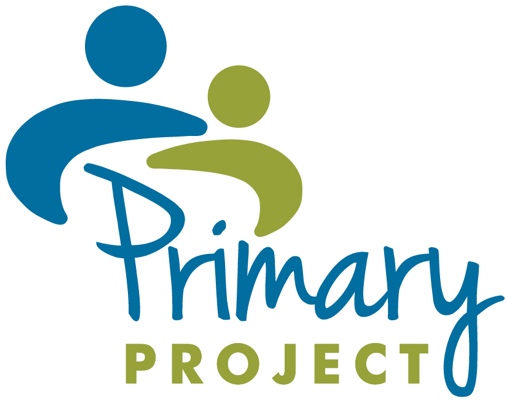 Child Associate name: School name: Date:    Session #:    Length of time (in minutes):        This session was:    In person    or   virtual (check one)

During the earlier portion of the session, the child (check all that apply):Showed enthusiasmShowed assertiveness Seemed frustrated	Appeared hesitant Expressed feelings openlyTalked a lotAsked CA to play Showed decision making ability	Played aggressively Behaved aggressively toward CA Appeared pleasedRemained quietDuring the later portion of the session, the child (check all that apply):Showed enthusiasmShowed assertiveness Seemed frustrated	Appeared hesitant Expressed feelings openlyTalked a lotAsked CA to play Showed decision making ability	Played aggressively Behaved aggressively toward CA Appeared pleasedRemained quietAt the end of the session (check all that apply):
Child continued to play		Child expressed desire to stay longer Limits were necessary to end the sessionChild left easily During the session, which child-led skills were used? Attending skills (eye contact, open posture, listening) Reflecting content of playReflecting feelings	Reflecting on the relationshipReflecting behavior(s) observedReturning responsibility to the childEncouragement (crediting the child’s effort)Limit settingHow effective was today’s session?  Check your choice:Not at all effective  						Very effective 	1		2		3		4		5Other session observations:Key activities the child engaged in, please describe:“Firsts” that occurred (i.e. first time limits needed to be set, first time child didn’t ask for my help in making a decision, first time child invited me to join in play)What went particularly well during this session?What was particularly challenging about this session?Is follow up needed?  Yes  No    If yes, describe: 